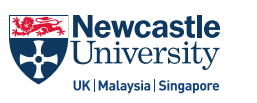 Honorary Doctorate Degree Nomination Form (confidential)
Thank you for completing this form nominating an individual for an honorary doctorate degree from Newcastle University.  (As a guide, 700-100 words is sufficient, or a total length of three to five pages.) Section 1 – Nominee details Please type in the space after each question.Title and name of nominee:Contact address, email and telephone number:Nationality, gender and preferred pronouns:Current position:Field of specialism:Section 2 – Statement in support of nominationPlease refer to the Principles for the award of Honorary Degrees which outlines the criteria for awarding honorary degrees before completing this section.  Please indicate clearly how the nominee satisfies the criteria for the award of an honorary degree, including:Key achievements and major contributions to the field at a regional, national and/or international level.Why they are worthy of honour in terms of standing/reputation in the field.c)	How an association with the University or region has been or could be developed.d)	Any other relevant information including any existing honours, awards, honorary degrees etc.Please attach a resume or a CV, Who's Who extract and / or other relevant information and evidence to denote recognition and standing in nominee's field.  Please do not include links to online articles or websites such as Wikipedia.  Instead, please pick out relevant extracts to include in a summary CV.)Section 3 – Your details Please type in the space after each question.Title and name of nominator:  Contact email:  Signature:  Date:  Please note: Your nomination may not be successful or may be deferred until a subsequent honorary degree ceremony. For this reason all nominations should remain confidential and your nominee should not be approached at this stage.Please return signed and completed forms to Dr Colin Campbell, Registrar, Executive Officecolin.campbell@ncl.ac.uk